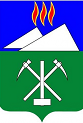 СОВЕТ ДЕПУТАТОВМУНИЦИПАЛЬНОГО ОБРАЗОВАНИЯ СЛАНЦЕВСКОЕ ГОРОДСКОЕ ПОСЕЛЕНИЕ СЛАНЦЕВСКОГО МУНИЦИПАЛЬНОГО РАЙОНА ЛЕНИНГРАДСКОЙ ОБЛАСТИ                              Р Е Ш Е Н И Е         23.04.2024  № 307-гсд   О внесении изменений в решение совета депутатов Сланцевского городского поселения от 28.09.2021 №132-гсд «Об утверждении положения о муниципальном жилищном контроле на территории муниципального образования Сланцевское городское поселение Ленинградской области ( с изм. от 19.12.2023 №282-гсд)».В связи с кадровыми изменениями, в целях приведения правового акта в соответствие с действующим законодательством, руководствуясь статьей 16 Федерального закона от 06.10.2003  №131-ФЗ «Об общих принципах организации местного самоуправления в Российской Федерации», Уставом муниципального образования Сланцевское городское поселение Сланцевского муниципального района Ленинградской  области, совет депутатов муниципального образования Сланцевское городское поселение Сланцевского муниципального района Ленинградской области  (далее - Совет депутатов) решил:1. Внести в Положение о муниципальном жилищном контроле на                                                                     территории	 муниципального	образования Сланцевское городское поселение                                                                                Ленинградской	области,	утвержденное	решение совета депутатов Сланцевского	городского	поселения	от	28.09.2021	№132-ГСД	(с изменениями от 19.12.2023 №282-ГСД) (далее - Положение) следующие изменения: 1.1. Пункт 1.5 подраздела 1.2 главы 1 изложить в следующей редакции: «1.5.Муниципальный жилищный контроль осуществляется Комитетом по управлению муниципальным имуществом и земельными ресурсами администрации Сланцевского муниципального района Ленинградской области (далее - контрольный орган)».1.2. Пункт 1.6 подраздела 1.2 главы 1 изложить в следующей редакции: «1.6.Руководство деятельностью по осуществлению муниципального жилищного контроля осуществляет заместитель главы администрации - председатель Комитета по управлению муниципальным имуществом и земельными ресурсами администрации Сланцевского муниципального района.От имени контрольного органа муниципальный жилищный контроль вправе осуществлять должностное лицо (должностные лица) специалисты  Комитета по управлению муниципальным имуществом и земельными ресурсами администрации Сланцевского муниципального района, в должностные обязанности которого (которых) в соответствии с должностной инструкцией входит осуществление полномочий по муниципальному жилищному контролю, в том числе проведение профилактических мероприятий и контрольных мероприятий (далее - инспектор).Должностные лица, уполномоченные осуществлять муниципальный жилищный контроль, при осуществлении муниципального жилищного контроля, имеют права, обязанности и несут ответственность в соответствии с Федеральным законом от 31.07.2020 №248-ФЗ «О государственном контроле (надзоре) и муниципальном контроле в Российской Федерации» и иными федеральными законами.Должностным лицом Контрольного органа, уполномоченным на принятие решения о проведении контрольного мероприятия, является заместитель главы администрации - председатель Комитета по управлению муниципальным имуществом и земельными ресурсами администрации Сланцевского муниципального района (далее - уполномоченное должностное лицо Контрольного органа)».1.3. Пункт 1.7 подраздела 1.2 главы 1 признать утратившим силу.	                                                                                                                                                                                                                                                                                                                                                                                               2.Опубликовать решение в приложении к газете «Знамя труда» и разместить на официальном сайте администрации муниципального образования  Сланцевский муниципальный район Ленинградской области.3. Настоящее решение вступает в силу на следующий день после дня его официального опубликования.         4. Контроль за исполнением решения возложить на постоянную депутатскую комиссию по законности, правопорядку и соблюдению регламента.Глава муниципального образования                                                              Р.В. Шотт